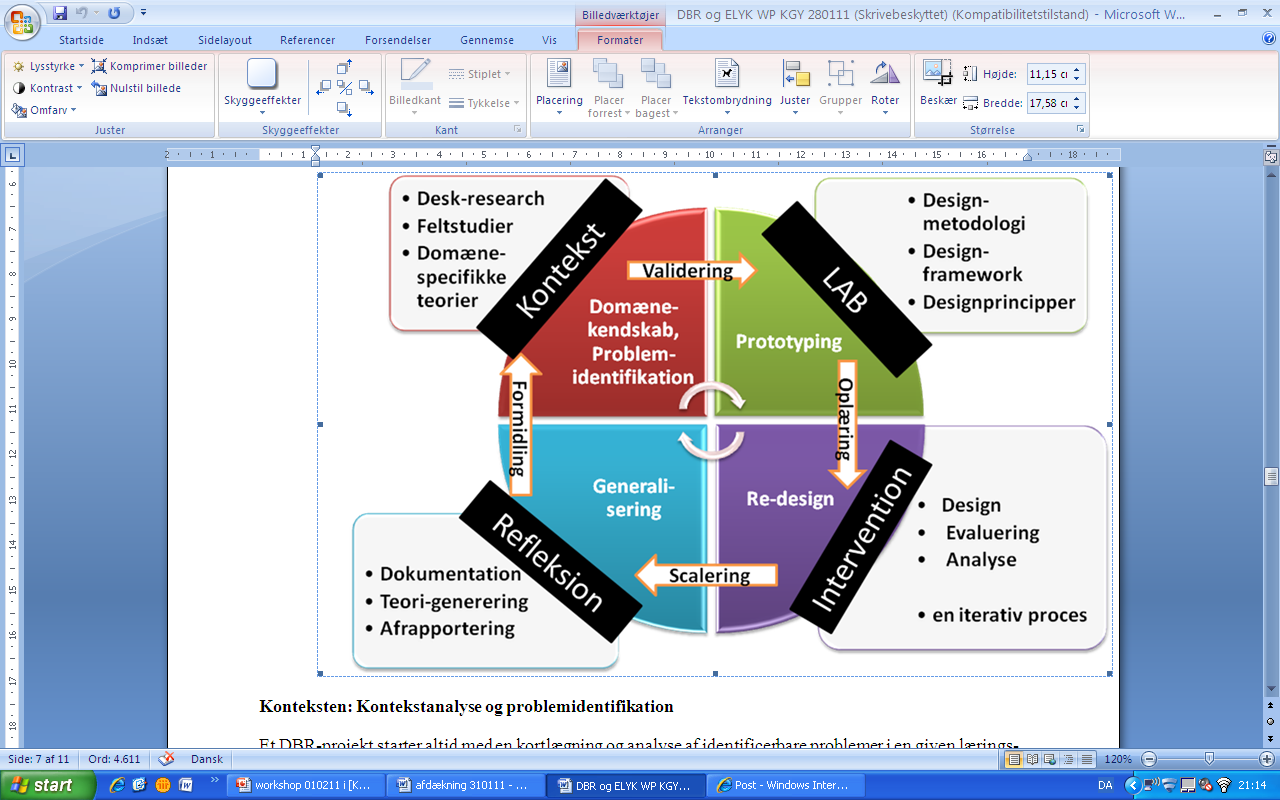 Figur 1    ELYK firefeltsmodellen